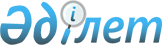 M. Таймерденов туралыҚазақстан Республикасы Үкіметінің 2005 жылғы 30 қыркүйектегі N 970 Қаулысы

      Қазақстан Республикасының Үкiметi  ҚАУЛЫ ЕТЕДI : 

      Мейрамбек Таймерденов Қазақстан Республикасы Әдiлет министрлігі Тiркеу қызметі комитетiнiң төрағасы қызметiнен босатылсын.       Қазақстан Pecпубликасының 

      Премьер-Министрі 
					© 2012. Қазақстан Республикасы Әділет министрлігінің «Қазақстан Республикасының Заңнама және құқықтық ақпарат институты» ШЖҚ РМК
				